The Family Court of the State of 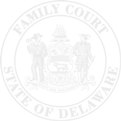 In and For  New Castle County  Kent County  Sussex CountyPETITION TO MODIFY VISITATIONPetitioner					  Respondent				     2nd Petitioner (if any)			2nd Respondent (if any)IN THE INTEREST OF the following child(ren):(STREET ADDRESS)						(CITY)				        (STATE)	       (ZIP CODE)Petitioner requests the Court enter an order modifying a prior visitation order of this Court issued by                                  (Judicial Officer)                                                                      (mm/dd/yy)circumstances. (Please list in consecutively numbered paragraphs):Petitioner requests that Visitation be as follows:WHEREFORE, Petitioner prays that a Summons issue to Respondent and that the Court grant relief prayed for or such other relief as may be just. Name D.O.B Name D.O.B.File Number Street Address   Street Address   Street Address   Street Address   P.O. Box Number P.O. Box Number P.O. Box Number P.O. Box NumberPetition Number City/State/Zip Code City/State/Zip Code City/State/Zip Code City/State/Zip Code Attorney Name  Attorney Name  Attorney Name Attorney Name Interpreter needed?   Yes     No Interpreter needed?   Yes     No Interpreter needed?   Yes     No Interpreter needed?   Yes     No Language       Language       Language       Language      Name D.O.B Name D.O.B. Street Address   Street Address   Street Address   Street Address   P.O. Box Number P.O. Box Number P.O. Box Number P.O. Box Number City/State/Zip Code City/State/Zip Code City/State/Zip Code City/State/Zip Code Attorney Name  Attorney Name  Attorney Name Attorney Name Interpreter needed?   Yes     No Interpreter needed?   Yes     No Interpreter needed?   Yes     No Interpreter needed?   Yes     No Language       Language       Language       Language      NameDate of BirthNameDate of BirthNameDate of BirthNameDate of BirthNameDate of BirthNameDate of BirthThe said child(ren) live with (Name):The said child(ren) live with (Name):Relationship to child(ren):, dated , and in support there of alleges the following SWORN TO AND SUBSCRIBED before me this date,Petitioner/AttorneyClerk of Court/Notary Public